Просјечна нето плата у априлу 1 094 КМУ свих 19 подручја (IV 2022/IV 2021) забиљежен номинални раст нето платеПросјечна мјесечна нето плата у Републици Српској исплаћена у априлу 2022. године износила је 1 094 КМ и у односу на исти мјесец претходне године номинално је већа за 11,9%, а реално за 0,1%, док је у односу на март 2022. номинално већа за 0,3%, а реално је мања за 1,3%. Просјечна мјесечна бруто плата износила је 1 649 КМ.Посматрано по подручјима, у априлу 2022. године највиша просјечна нето плата исплаћена је у подручју Информације и комуникације и износила је 1 564 КМ, а најнижа просјечна нето плата у априлу 2022. исплаћена је у подручју Грађевинарство, 802 КМ.У априлу 2022. године, у односу на април 2021, у свих 19 подручја забиљежен је номинални раст нето плате, од чега највише у подручјима Административне и помоћне услужне дјелатности 23,9%, Дјелатности пружања смјештаја, припреме и послуживања хране, хотелијерство и угоститељство 21,1% и Пословање некретнинама 20,3%.     		                KM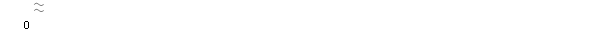 Графикон 1. Просјечна нето плата по мјесецимаМјесечна инфлација у априлу 2022. године 1,6%Годишња инфлација (IV 2022/IV 2021) 11,7%Цијене производа и услуга које се користе за личну потрошњу у Републици Српској, мјерене индексом потрошачких цијена, у априлу 2022. године у односу на претходни мјесец у просјеку су више за 1,6%, док су у односу на исти мјесец претходне године у просјеку више за 11,7%.Од 12 главних одјељака производа и услуга, више цијене на годишњем нивоу забиљежене су у десет, а ниже цијене у два одјељка.Највећи годишњи раст цијена у априлу 2022. године, забиљежен је у одјељку Превоз 28,6% због виших цијена у групи Горива и мазива за лична возила од 46,8%, затим у одјељку Храна и безалкохолна пића 19,5%, због поскупљења у групама Уља и масноће од 61,9% и Поврће од 27,2%, потом у одјељку Ресторани и хотели 8,4%, због виших цијена у групи Услуге у ресторанима и кафићима од 10,2%, затим у одјељку Намјештај и покућство 6,6%, усљед виших цијена у групи Већи алати и опрема од 13,4%. Више цијене од 5,7% забиљежене су у одјељку Рекреација и култура због повећања цијена у групи Производи за кућне љубимце од 21,7%, такође, раст од 4,7% забиљежен је у одјељку Становање, због виших цијена у групама Течна горива од 62,5% и Плин од 56,1%, док је повећање од 3,9% забиљежено у одјељку Остали производи и услуге усљед виших цијена у групи Остале финансијске услуге од 9,3%. Слиједи одјељак Комуникације са повећањем од 1,0%, због раста цијена у групи Телефонске и телефакс услуге од 1,2%, док је раст од 0,6% забиљежен у одјељку Алкохолна пића и дуван усљед виших цијена у групи Вино од 3,7%. Повећање од 0,1% забиљежено је у одјељку Здравство усљед виших цијена у групи Ванболничке услуге од 2,8%. Највећи пад цијена на годишњем нивоу, у априлу 2022. године, забиљежен је у одјељку Одјећа и обућа 5,1%, усљед сезонских снижења конфекције и обуће током године, док је смањење од 0,1% забиљежено у одјељку Образовање због нижих цијена у групи Предшколско образовање од 0,8%.Графикон 2. Мјесечна и годишња инфлацијаКалендарски прилагођена индустријска производња (IV 2022/IV 2021) већа 10,0%Десезонирана индустријска производња (IV 2022/III 2022) већа 2,4%Календарски прилагођена индустријска производња у априлу 2022. године у поређењу са априлом 2021. године већа за 10,0%. Десезонирана индустријска производња у Републици Српској у априлу 2022. године у поређењу са мартом 2022. године већа је за 2,4%. Индустријска производња у Републици Српској у периоду јануар – април 2022. године у односу на исти период 2021. године биљежи раст од 2,7%. У истом периоду у подручју Вађење руда и камена оставрен је раст од 13,2%, у подручју Прерађивачкa индустрија раст од 5,6%, док је у подручју Производњa и снабдијевањe електричном енергијом, гасом, паром и климатизацијa забиљежен пад од 4,8%. Графикон 3. Индекси индустријске производње април 2018 – април 2022. (2015=100)Број запослених у индустрији (IV 2022/IV 2021) већи 1,2%Број запослених у индустрији у априлу  2022. године у односу на исти мјесец прошле године већи је за 1,2% и у односу на просјек 2021. године већи за 0,6%. Број запослених у индустрији у периоду јануар – април 2022. године, у односу на исти период прошле године већи је за 1,3%. Покривеност увоза извозом 80,1%У периоду јануар - април 2022. године остварен је извоз у вриједности од милијарду и 753 милиона КМ, што је за 34,3% више него у периоду јануар - април 2021. године, те увоз у вриједности од 2 милијарде 188 милиона КМ, што је за 37,2% више него у периоду јануар - април 2021, док је проценат покривености увоза извозом износио 80,1%.У априлу 2022. године остварен је извоз у вриједности од 469 милиона КМ што је 33,1% више него у истом мјесецу 2021, те увоз у вриједности од 608 милиона КМ, што је за 33,2% више него у априлу 2021. У погледу географске дистрибуције робне размјене Републикe Српскe са иностранством, у периоду јануар - април 2022. године, највише се извозило у Србију и то у вриједности од 305 милиона КМ, односно 17,4% и у Хрватску 
246 милиона КМ, односно 14,0% од укупно оствареног извоза. У истом периоду, највише се увозило из Србије и то у вриједности од 382 милионa КМ, односно 17,5% и из Италије, у вриједности од 338 милиона КМ, односно 15,5% од укупно оствареног увоза.Посматрано по групама производа, у периоду јануар - април 2022. године, највеће учешће у извозу остварује електрична енергија са 194 милиона КМ, што износи 11,1% од укупног извоза, док највеће учешће у увозу остварују нафтна уља и уља добијена од битуменозних минерала (осим сирових), са укупном вриједношћу од 167 милиона КМ, што износи 7,7% од укупног увоза. Графикон 4. Извоз и увоз по мјесецима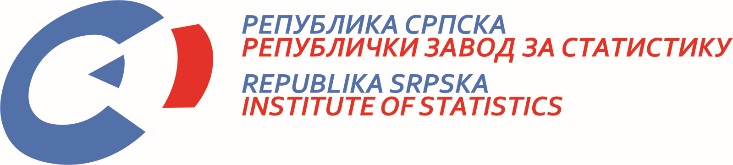            23. V 2022. Број 158/22 САОПШТЕЊЕ ЗА МЕДИЈЕ мај 2022.МАТЕРИЈАЛ ПРИПРЕМИЛИ: Статистика радаБиљана Глушацbiljana.glusac@rzs.rs.ba Статистика цијена Жељка Драшковићzeljka.draskovic@rzs.rs.baСтатистика индустрије и рударства Биљана Јеличићbiljana.jelicic@rzs.rs.ba; Статистика спољне трговине мр Сања Стојчевић Увалићsanja.stojcevic@rzs.rs.baСаопштење припремило одјељење за публикације, односе са јавношћу и повјерљивост статистичких податакаДарко Милуновић, в.д. директора Завода, главни уредникВладан Сибиновић, начелник одјељења Република Српска, Бања Лука, Вељка Млађеновића 12дИздаје Републички завод за статистикуСаопштење је објављено на Интернету, на адреси: www.rzs.rs.baтел. +387 51 332 700; E-mail: stat@rzs.rs.baПриликом коришћења података обавезно навести извор